Sixth Sunday after Pentecost	Bethlehem/Zion Lutheran Parish                       July 1, 2018               Rev. James NortonLudington & Fall Creek, Wisconsin            Linda Wiese Organist    		 715-514-5478● ● ● ● ● ● ● ● ● ● ● ● ● ● ● ● ● ● ● ● ● ● ● ● ● ● ● ● ● ● ● ● ● ● ● ● ● ● ● ● Service:  LSB Matins-P. 219        Hymns:  581(TLH), 966, 965Old Testament Reading:  Lamentations 3:22-33Epistle:  2 Corinthians 8:1-9, 13-15Holy Gospel: Mark 5:21-43 			The Message: "Isn't Freedom Great?"                              		Text:  Galatians 5:1● ● ● ● ● ● ● ● ● ● ● ● ● ● ● ● ● ● ● ● ● ● ● ● ● ● ● ● ● ● ● ● ● ● ● ● ● ● ● ● July’s Elders:  Bethlehem – Steve Davidson    &   Altar Guild:  Beth.- Lois Sperber & Janet Weltzin                           Zion – Ken Kiesow                                                       Zion – Lois & Jerry KolpienPlease remember in your prayers: Pastor Jones at Zion, Chippewa, Wendy & Elaine Frank, Selma Lane, Don Lane, Diane Goss, and Olivia & Aiden Schmidt, shut-ins and members living in Care Facilities.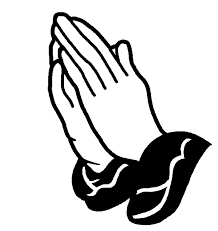 OUR NURSING HOME RESIDENTS                             HOMEBOUNDAugusta---Diane Goss--Zion                                 	Brian Markham--Beth                    Geneva Smith--Beth.                            	Carol Huff--Zion                 Eileen Hagedorn--Zion                          	Don Berlin--Beth.                 Selma Lane--Zion                                             Amy Bergman--Zion                  Naomi Sudbrink--Beth.                          	Ellie Grunewald-Beth.Also in nursing homes, or assisted living: The Manor, Chippewa Falls--Delores Staats, (Sam [Marilyn] Norton’s mother)Grace-Woodlands, Eau Claire--Florence Korn-Beth.   Neillsville--Dorothy Solberg-Beth.Stanley--Robert Reppe-Zion     River Pines, Altoona--Julia Phillips-Beth**You may put any prayer request in the box in the Narthex, or the fellowship hall at Bethlehem.This Week’s Schedule  Sunday July 1, 2018		               9:00am  	Zion Worship Service 		           	           		10:30am         	Bethlehem Worship ServiceThursday July 5th                                     7:00pm	Joint Council Meeting @ ZionSunday July 8, 2018		               9:00am  	Zion Worship Service [Communion]		           	             10:30am         	Bethlehem Worship ServiceBe sure to sign the Red Record of Fellowship Folder on the aisle side of your pew today.Happy Birthday This Week to:  Dakota Hadorn, Tom Woodford, Cash Noel, Megan Rene, Lesa Raether, MaryAnn Koch, Chery Knuth, Caitlyn Berlin & Chase Kiesow.Happy Anniversary to:  Jerome & Marlene Herman.VBS students collected money to send biblical books to children in Madagascar.  There is a jar on the table in the fellowship hall, if you would like to contribute for the books. On the table is a “Mailbox” for Halle Luedtke. The students did drawings and wrote letters to her. You can also write her an encouraging note and drop it in the mailbox.  They will remain there for the month of July.Bethlehem members if you did not pick up a July newsletter, extra copies of the newsletter are available in the fellowship hall on the bookcases by the curtain.  Bible Study at Zion, TODAY!  We had 14 members join us last week as we take a new look at the parables.  Please join us for our Bible study opportunity, "Renaming the Parables". .  Pastor Tom Baker, who is on KFUO Radio in St. Louis, with his Law and Gospel program.  Each lesson is one-hour long. You are encouraged to stay, have a cup of coffee and treats, and listen to Pastor Tom explain why each parable is misnamed

Vacation Bible School at Zion is August 5th through 9th, please be sure to register your child. Contact Deb Prill, 715-464-1002. See the July newsletter for more information.

It’s time to start getting ready for our Autumn Harvest Dinner, along with the second annual Car/Tractor Show September 30, 2018. Putting out a call for anyone who has a car, truck, or tractor that you would be willing to bring on September 29th or 30th.  Please contact Walter Thompson (715-877-3246) if you are able to help with the car/tractor show.  

The next youth group activity is a Youth Group Fun Night at the Noel Pond. There will be a bonfire with hot dogs, marshmallows/smores, also games, fishing (bring your own poles) kyaks and paddle boats. Parents are welcome. This will be on Tues July 10th at 6 pm with a rain date of Wed July 11 same time.All youth grades 5-12 for the upcoming school year are encouraged to join in the fun. If you are in need of directions please contact Darin or Jamie at 715-877-3721.The Bethlehem Ladies Aid July potluck picnic will be at Pastor and Marilyn’s home on July 12 at 6pm.  All ladies of Zion and Bethlehem are invited.  Marilyn said that spouses are also welcome.  Join Us!Christian Music Event:  ONE FEST, Saturday July 28 and Sunday July 29, at the Northern Wisconsin State Fair Grounds, Chippewa Falls, WI.  This our opportunity to see contemporary Christian music artists.  We have so many music genres coming to the Chippewa Valley, it’s nice to see big name Christian artists coming to our area, as well.  Check out the poster on the bulletin board.Our Worship Response 6/24/2018:   				            Bethlehem	         Zion  Attendance                                                  52                            33  Offerings      		 	               $932.00                 $765.00  VBS                                               	    $40.00   Building Fund                                            $20.00                       Weekly Budget Needs:	             	             $1185.24               $1138.00Upcoming dates to remember:Ladies - JULY IS MITE BOX MONTH July 5th – Council meetings at Zion 7pmJuly 10th Youth Group Fun Night at the Noel PondJuly 12th – Ladies Aid potluck picnic 6pm @ Pastor and Marilyn’s homeAugust 5th to the 9th Zion’s Vacation Bible School+++From the Fall Creek Food Pantry:  Here is a pantry suggestion list for July:Ketchup / plain mustardMayonnaise/Miracle WhipPasta side dishes (salads)Also, if you have an interest in collecting school supplies for fall, it is getting to be that time again. If someone or group would like to contribute back packs (empty or full) that would be great also.On July 26 and 27 we will be having our annual thrift sale at the Village Hall from 8am. to 6 pm. each day. Drop off of items will be on Wed. July 25th from 9 Am. to 7 Pm. at Village Hall.We are looking for clean, usable items So, if you are like me and still doing "spring" cleaning, a good time to re-home things! We cannot accept anything we have to pay to dispose of. No appliances. Clean children's clothes always welcome. Also watch expiration dates (or recalls) on strollers and car seats.  Call me at 715-835-8090 for questions or volunteer opportunities.SIXTH SUNDAY AFTER PENTECOST,  JULY 1, 2018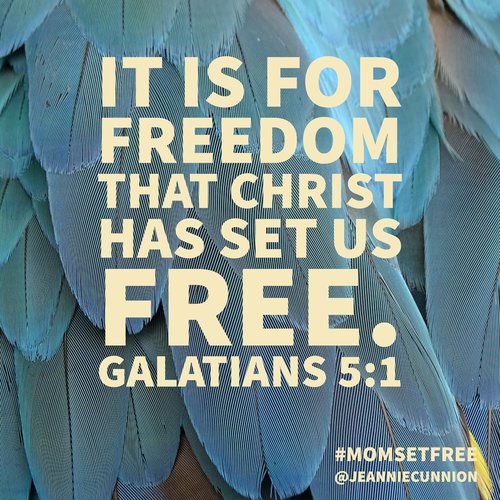 Bethlehem Lutheran Church reaching out to our community and to the world with the gospel of Jesus Christ. Zion Lutheran Church seeks to preach and teach God’s word to all people of all ages and show God’s love through our witness, fellowship and serviceBETHLEHEM-ZION LUTHERAN PARISHPastor – Rev. James Norton, (715)514-5478 or cell 1(217)725-2487Bethlehem, Parish Office (715)877-3249, E19675 St. Rd. 27, Fall Creek, WI  54742Zion (715)877-3128, 1286 S 150th Ave, Fall Creek, WI 54742Web address: www.zion-bethlehem.orgFacebook:  Zion-Bethlehem Lutheran Church    e-mail – countryc@centurylink.net